РОССИЙСКАЯ ФЕДЕРАЦИЯОРЛОВСКАЯ ОБЛАСТЬБОЛХОВСКИЙ РАЙОНАДМИНИСТРАЦИЯ  БОРОВСКОГО СЕЛЬСКОГО ПОСЕЛЕНИЯПОСТАНОВЛЕНИЕот  « 16 » ноября  2022 г.                                                                № 20д. КозюлькинаОб утверждении Схемы 1 размещения нестационарных торговых объектов на территории Боровского сельского поселенияна 2023 годВ целях упорядочения размещения и функционирования нестационарных торговых объектов на территории Болховского района, создания условий для улучшения организации и качества торгового обслуживания населения, руководствуясь статьей 10 Федерального закона от 28 декабря 2009 года N 381-ФЗ "Об основах государственного регулирования торговой деятельности в Российской Федерации", приказом Департамента промышленности, связи и торговли Орловской области от  07 июля 2017 года N 77 "Об утверждении Порядка разработки и утверждения схемы размещения нестационарных торговых объектов на земельных участках, в зданиях, строениях, сооружениях, находящихся в государственной собственности или муниципальной собственности, органами местного самоуправления муниципальных образований Орловской области", администрация Боровского сельского поселенияПОСТАНОВЛЯЕТ:1. Утвердить Схему 1 размещения нестационарных торговых объектов на земельных участках, в зданиях, строениях, сооружениях, находящихся в государственной собственности или муниципальной собственности, на территории Боровского сельского поселения на 2023 год (приложение 1).2. Обнародовать данное постановление на официальном сайте администрации Болховского района.3. Контроль за исполнением настоящего постановления оставляю за собой.Глава Боровского сельского поселения                             Ф.З. Сефербеков                         Схема Схемаразмещения нестационарных торговых объектов на земельных участках, в зданиях, строениях, сооружениях, находящихся в государственной собственности или муниципальной собственности,на территории  Боровского сельского поселения Болховского района Орловской областина период с « 01 » января 2023 г. по « 31 » декабря 2023 г.Приложение 1к Схеме размещения нестационарных торговых объектов на  земельных участках, в зданиях, строениях, сооружениях, находящихся в государственной собственности или муниципальной собственности на территории Боровского сельского поселения на 2023 год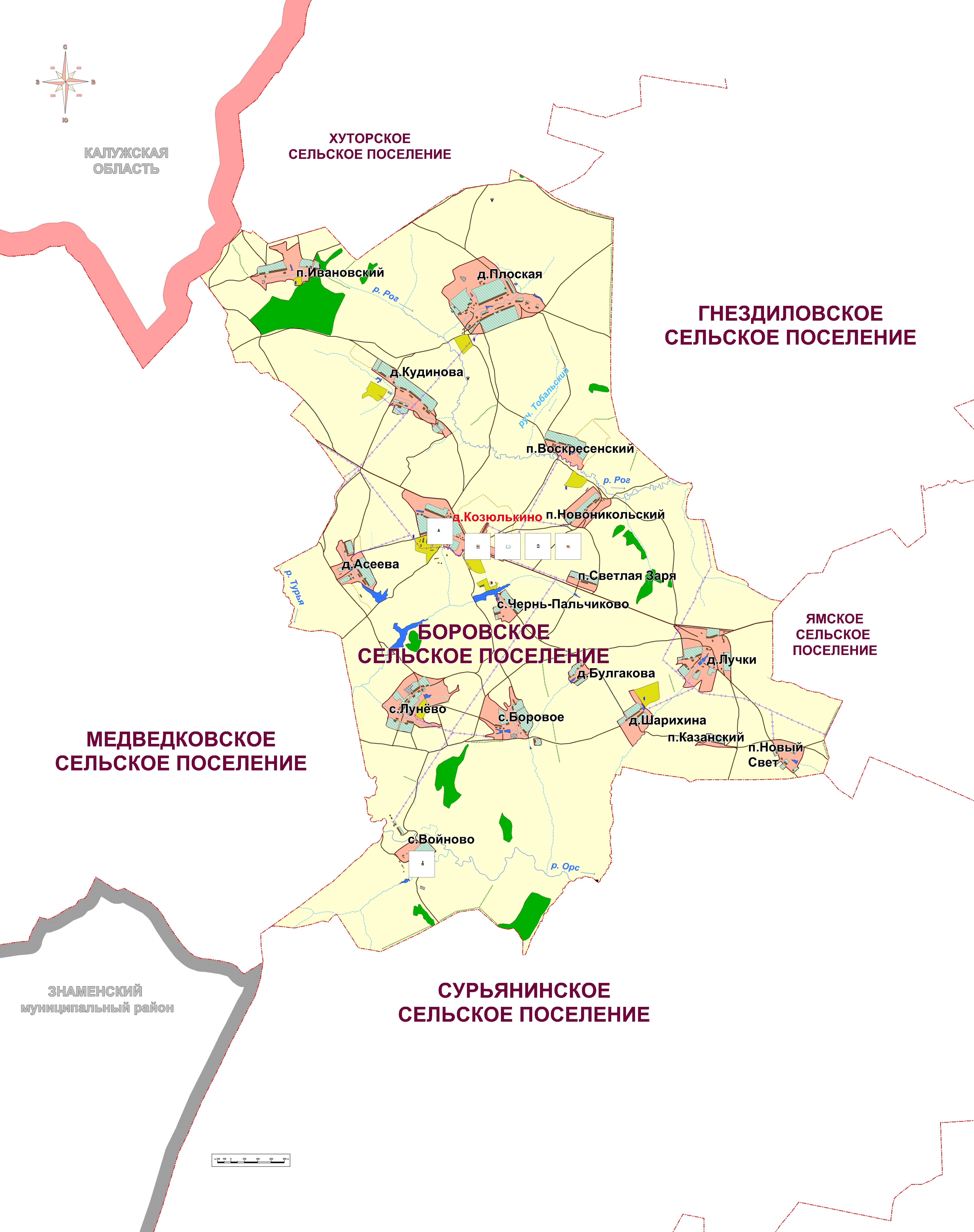 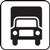  - автолавка№ предполагаемого                      к размещению нестационарного  торгового объектаТип                   нестационарного торгового объекта (павильон, киоск, летнее кафе и иные)Месторасположение (адрес)нестационарного торгового объектаВид собственности земельного участка, здания, строения, сооружения, на которых предполагается расположить нестационарный торговый объект (государственная, муниципальная)Предполагаемый ассортимент реализуемых товаровПредоставляемая площадь для размещения нестационарного  торгового объектаРежим работы нестационарного торгового объектаПланируемый срок размещениянестационарного торгового объекта(месяц, год)12345678АвтолавкиАвтолавкиАвтолавкиАвтолавкиАвтолавкиАвтолавкиАвтолавкиАвтолавки1АвтолавкаБолховский р-н, д. Козюлькинагосударственная
собственность  
не разграниченапродукты питания12Пн, чт.Январь-декабрь2023г2АвтолавкаБолховский р-н, д. Асеевагосударственная
собственность  
не разграниченапродукты питания12Пн, чт.Январь-декабрь2023г